Пятьдесят девятая сессия шестого созываПРОЕКТ РЕШЕНИЕО внесении изменений в Положение о денежном содержании и социальных гарантиях лиц, замещающих должности муниципальной службы сельского поселения Боринский сельсовет Липецкого муниципального района Липецкой области Российской Федерации, принятое решением Совета депутатов сельского поселения Боринский сельсовет Липецкого муниципального района Липецкой области Российской Федерации   от 30 сентября 2016 года № 168Рассмотрев внесенный  главой администрации главой администрации сельского поселения Боринский сельсовет проект изменений в Положение о денежном содержании и социальных гарантиях лиц, замещающих должности муниципальной службы сельского поселения Боринский сельсовет Липецкого муниципального района Липецкой области Российской Федерации от 30 сентября 2016 года № 168 в редакции решений Совета депутатов сельского поселения Боринский сельсовет Липецкого муниципального района Липецкой области №294 от 29.01.2018г., №296 от 01.02.2018г.,№411 от 26.12.2019г.,№28 от 25.12.2020г., от 27.12.2021г. №72, от 26.12.2022г. №121, от 22.09.2023г. №150) руководствуясь действующим законодательством, Уставом сельского поселения Боринский сельсовет Липецкого муниципального района Липецкой области Российской Федерации, учитывая решения постоянных депутатских комиссий, Совет депутатов сельского поселения Боринский сельсоветРЕШИЛ:1. Принять изменения в Положение о денежном содержании и социальных гарантиях лиц, замещающих должности муниципальной службы сельского поселения Боринский сельсовет Липецкого муниципального района Липецкой области Российской Федерации  от 30 сентября 2016 года № 168 (прилагаются).2. Направить настоящие изменения в Положение о денежном содержании и социальных гарантиях лиц, замещающих должности муниципальной службы сельского поселения Боринский сельсовет Липецкого муниципального района главе сельского поселения Боринский сельсовет для подписания и обнародования.3. Настоящее решение вступает в силу со дня его официального обнародования и применяется к правоотношениям, возникшим с 01 марта 2024 года.Приложениек решению Совета депутатов сельского поселения Боринский сельсовет Липецкого муниципального района Липецкой области Российской Федерации от _________ № ___ИЗМЕНЕНИЯВ ПОЛОЖЕНИЕ О ДЕНЕЖНОМ СОДЕРЖАНИИ И СОЦИАЛЬНЫХ ГАРАНТИЯХ ЛИЦ, ЗАМЕЩАЮЩИХ ДОЛЖНОСТИ МУНИЦИПАЛЬНОЙ СЛУЖБЫ СЕЛЬСКОГО ПОСЕЛЕНИЯ БОРИНСКИЙ ЛИПЕЦКОГО МУНИЦИПАЛЬНОГО РАЙОНА, ПРИНЯТОЕ РЕШЕНИЕМ СОВЕТА ДЕПУТАТОВ ЛИПЕЦКОГО МУНИЦИПАЛЬНОГО РАЙОНА ОТ 30 СЕНТЯБРЯ 2016 ГОДА № 168Статья 1.Внести в Положение о денежном содержании и социальных гарантиях лиц, замещающих должности муниципальной службы сельского поселения Боринский сельсовет Липецкого муниципального района Липецкой области Российской Федерации от 30 сентября 2016 года № 168 (в редакции решений Совета депутатов сельского поселения Боринский сельсовет Липецкого муниципального района Липецкой области №294 от 29.01.2018г., №296 от 01.02.2018г.,№411 от 26.12.2019г.,№28 от 25.12.2020г., от 27.12.2021г. №72, от 26.12.2022г. №121, от 22.09.2023г. №150), следующие изменения:часть 4 статьи 2 изложить в следующей редакции: «Оклад за классный чин муниципальным служащим устанавливается в следующих размерах:                                                                                                                                  »;2) таблицу приложения 1 к Положению изложить в следующей редакции:«                                                                                                                        ».	Статья 2.Настоящие изменения вступают в силу со дня его официального обнародования и применяется к правоотношениям, возникшим с 01 марта 2024 года.Глава Боринского сельсоветаЛипецкого района                                                           Е.В.Воропаева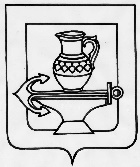 СОВЕТ ДЕПУТАТОВСЕЛЬСКОГО ПОСЕЛЕНИЯ БОРИНСКИЙ СЕЛЬСОВЕТ ЛИПЕЦКОГО МУНИЦИПАЛЬНОГО РАЙОНАЛИПЕЦКОЙ ОБЛАСТИ РОССИЙСКОЙ ФЕДЕРАЦИИ____________                                               _______Председатель Совета депутатов сельского поселения Боринский сельсовет В.С.Бунеев Наименование классного чинаОклад за классный чин (рублей в месяц)Действительный муниципальный советник Липецкой области 1 класса4050Действительный муниципальный советник Липецкой области 2 класса2700Действительный муниципальный советник Липецкой области 3 класса1360Муниципальный советник Липецкой области 1 класса3130Муниципальный советник Липецкой области 2 класса2090Муниципальный советник Липецкой области 3 класса1050Советник муниципальной службы Липецкой области 1 класса2170Советник муниципальной службы Липецкой области 2 класса1460Советник муниципальной службы Липецкой области 3 класса740Референт муниципальной службы Липецкой области 1 класса2170Референт муниципальной службы Липецкой области 2 класса1460Референт муниципальной службы Липецкой области 3 класса740N п/пНаименование должностейОклад, в руб.Ежемесячное денежное поощрение (должностных окладов)1.Заместитель главы администрации7 2472,42.Главный специалист-эксперт7 1951,23.Ведущий специалист-эксперт6 7471,24.Специалист-эксперт6 5211,25.Старший специалист 1 разряда6 5211,26.Старший специалист 2 разряда5 8451,27.Старший специалист 3 разряда5 4471,28.Специалист 1 разряда5 4471,09.Специалист 2 разряда4 1121,010.Специалист 3 разряда3 0681,0